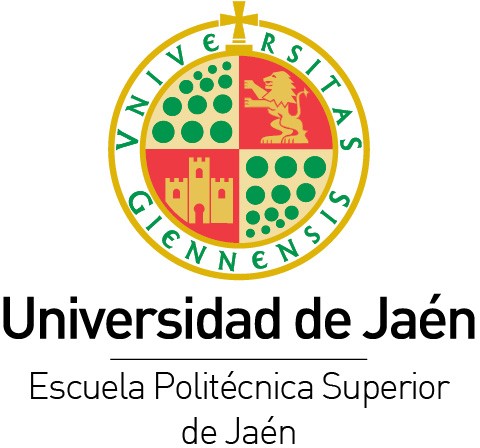 Solicitud de ampliación de plazo para la entrega del TFG/TFM en la Convocatoria Extraordinaria II del Curso 2019/20 Motivada por la imposibilidad de terminarlo en plazo por causa de la situación de excepcionalidad debida a la pandemia Covid-19APELLIDOS, NOMBRE: ………………………………………………………………………………DNI: ………………………TITULACIÓN: ……………………………………………………………………………………………TÍTULO DEL TFG/TFM: ……………………………………………………………………………….. …………………………………………………………………………………………………………….......................................................................................................................................................TUTOR/ES: ………………………………………………………………………………………………FECHA PREVISTA DE ENTREGA (anterior al 18 de noviembre de 2020): ………………………………...JUSTIFICACIÓN (descripción detallada de los motivos): ………………………………………………. .………………………………………………………………………………………………………………………………………………………………………………………………………………………………………………………………………………………………………………………………………………………………………………………………………………………………………………………………………………………………………………………………………………………………………………………………………………………………………………………………………………………………………………………………………………………………………………………………………………………………………………………………………………………………………………………………….Jaén,  …… de …………………. de 2020Fdo.: ……………………………………….SR. DIRECTOR DE LA ESCUELA POLITÉCNICA SUPERIOR DE JAÉNIMPORTANTE:Enviar a eps@ujaen.es, antes del 10 de septiembre, indicando en el asunto: Solicitud ampliación plazo entrega TFG TFM.